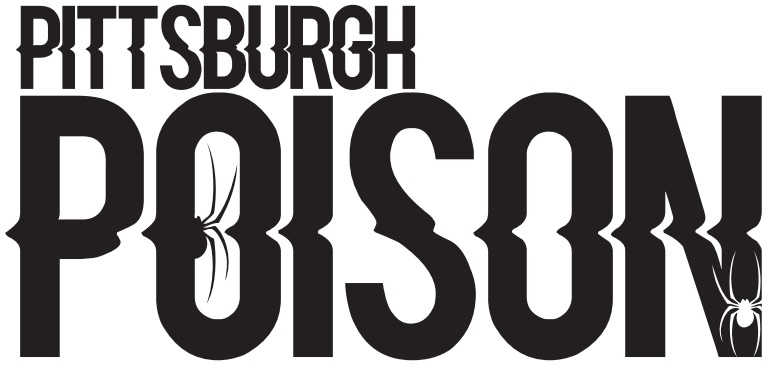 ITSY BITSIES- TINY HIP HOPPRACTICE INFOCOMPETITION SCHEDULETEAM INTRO- Tuesday June 15th 6:00pm.  Athletes and parents should attend!12568101213141517100102108Summer PracticeWednesdays 5:00-5:45pmSummer SkillsTuesdays- see skills list for timesSchool Year PracticeOne day/week TBASchool Year SkillsOne day/week TBA- may or may not be the same day as team practiceChoreographyAugust 14-17- times TBADateEventlocationNovember 20thJamfestKalahari, Sandusky, OHDecember 11th or 12th Elite’s Battle in the BurghPittsburgh, PAJanuary 23rdCCC Hard Rockin NationalsErie, PAJanuary 29th and 30th Athletic ChampionshipsColumbus, OHMarch12th and 13thEncoreCalifornia, PA